VATA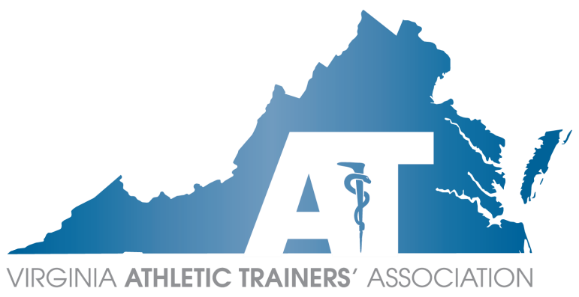 Executive CouncilConference Call AgendaSaturday, January 9, 20218:00 am – 9:00 am EST                     Chris Jones MS, LAT, ATC, CSCS PresidingZoom link: https://us02web.zoom.us/j/87558222249?pwd=aXJFRVlZOXJld2N1dU9uN1gxL1JpQT09The 2020 VATA annual report has been disseminated in advance of this meeting.  Please review prior to meeting.  Each person who submitted a report will have an opportunity to answer questions about their report.Officer ReportsPresident – Chris Jones“Don’t plan, prepare.”We’ve all faced challenges this year, but we need to continue doing our best to navigate this time as best we can. GoalsHB59 into lawImplement lessons from VATA GAC BootcampContinue success with Annual Meeting and other EBP opportunitiesContinue financial success of AssociationProgress taskforces to full committees Diversity, Equity, and InclusionResearch Grant President Elect – Danny CarrollWould like to thank everyone involved with VATA EC for all their efforts this past year.Biggest highlight was avoiding cancellation fee with Hotel Madison and extending contract through 2023GoalsContinue to learn role of President Looking forward to progressing Research Grant Task Force and Diversity, Equity, and Inclusion Task ForceTreasurer – Sara SpencerZach Wimmer reportAccounts are in good standingDoes not suggest changing any of our accounts currentlyReport given by Danny CarrollFrom fiscal year 2019-2020Fiscal years run from July 1 to June 30Organization is currently in the greenProposed budget has been shared and will be discussed laterSara has done a phenomenal job during her first year and has built a great working relationship with the accounting firm we are working withSecretary – Tom CampbellContinue success with communications of membership and EC membersWould like to attend State Leadership Conference this upcoming yearPast President – Scott PowersContinue to build and progress the AssociationCommittee Reports	Annual Meeting – Sara PittelkauReport will be given after Annual Meeting eventATs Care – Angela WhiteNo report given	Committee on Practice Advancement (COPA) – Lucas BiancoContinue member engagementConstitution & By-Laws – Rob HammillOne amendment last year for TPRHas worked with Danny Carroll on amendments for today’s business meetingEducation – Kim PritchardNo report given3rd Party Reimbursement – Brice SnyderReport outlines where association stands with HB 59Don’t forget the groups and individuals who support this billWill work with Tom Campbell to update website materialGovernmental Affairs – Rose SchmeigWould like to possibly change social media, website, etc. to increase visibility to membershipHB 59 guidance from Becky Bowers-LanierWill not have normal “Hit the Hill” Day this yearWill provide guidance through eblasts and social media, etc.	Lobbyist – Becky Bowers-LanierHB 59 is on the docket to look at by HIRC next year and study over the course of this yearHIRC is currently discussing items from 2019Has met with many delegates to try to increase knowledge and awareness of HB 59Two other bills that we should be interested/concerned withHB 1785 – Heat Illness PreventionHB 1791 – Assault and battery or threats of bodily injury; sports official, penaltyBecky recommends us supporting theseVaccines updateRollout in VA has been unevenATs will probably fall into the 1b categoryDistributors will be Walgreens and CVSRollout should be at the end of this month or early February Historian – Tim CochranNo report givenHonors & Awards – Maegan DanielsWere able to fill awards for all categories and HoF inducteesContinue having committees and region reps to submit nominationsIntercollegiate Sports Medicine Committee (ICSMC) – Mike KotelnickiTry to communicate each year at every level (D1, D2, D3) D3 heavy so attempting to find ATs from other divisionsLeadership Academy – Josh WilliamsonGraduate first cohort this past yearHave had great participation through VATAAble to add on co-directorKirk ArmstrongMembership – Katie GroverContinue to support the EC and all the initiativesPlease reach out if you need anything!	Public Relations – Sam JohnsonFocused on video production across all social media platforms to increase membership engagementHave had some good campaigns this past yearWould like to increase PR committee members	Scholarship – Ellen HicksHalf of scholarships/grants have been placed onlineTweaking formats of the forms	Secondary Schools – Jennifer ArmstrongVery interesting year for secondary schoolsWinter sports are starting now for many schoolsWinter symposium was successful in virtual format – 147 attendees 7.25 CEUsContinue collaboration with VHSLWould like to give a small gift for all secondary school ATs 	Student Affairs – Jenn Cuchna	Young Professionals – Devon Serrano 9 goals set out at beginning of the year – have made headway on 7 of the themIncrease social media presence Creating set of resource videosReaching out to all education programs across the state to connect with their studentsRegion Reports	Capital Region – Savannah BaileyWould like to do a “social call” zoom with membership from regionContinue with social media presents	Central Region – Angela WittContinue to navigate pandemicWere able to host a few ATs for the Commonwealth GamesContinue to try and find ways to host events during this time	Eastern Region – Tanner HowellNo report given	Shenandoah Region – Paul PetersonDifficult to accomplish a lot during this pandemic time – had to cancel CEU event and social eventWas able to help Jen Armstrong with secondary schools symposiumWould like to hold a virtual social event or CEU event for membership	Tidewater Region – Carrie HendrickAmy – looking forward to time when not affected by pandemicTransitioning Carrie into this positionCarrie – continue with trying to increase involvement of the regionPossibly collaborate with local institutions like ODU or CHKD to provide events	Western Region – Anne BryanCOVID has significantly impacted the efforts of the region rep, but would like to plan 1 or 2 CEU events whether virtual or in-personTask ForcesDiversity, Equity, and Inclusion Task ForceHas 6 members from across the stateGoals have been creating the DEI statement and developing a climate surveyVery few states that have DEI statementsDanny Carroll motions to vote on this statement to be official VATA statement; Anne Bryan secondsPasses unanimously New BusinessCommitment to Serve FormsVoting Items10 am Business MeetingMotion to discuss amendment made by Michael Kotelnicki; seconded by Kirk ArmstrongMotion to close discussion on amendment made by Michael Kotelnicki; seconded by Chad CookeMotion to vote on amendment made by John Coots; seconded by Michael KotelnickiMotion to close business meeting made by Danny Carroll; seconded by Scott Powers at 12:03pm Adjournment – Danny Carroll motions; seconded by Angela Witt at 9:41amNext Meeting: Feb 7, 2021 @ 7:00 pm ESTVoting ECVoting ECVoting ECVoting ECVoting ECPositionOfficerOfficerAttendanceAttendancePresidentChris JonesChris JonesPPPresident ElectDanny CarrollDanny CarrollPPTreasurerSara SpencerSara SpencerNP*NP*SecretaryTom CampbellTom CampbellPPPast PresidentScott PowersScott PowersPPCapitalSavannah CabanSavannah CabanPPCentralAngela WittAngela WittPPEasternTanner HowellTanner HowellShenandoahPaul PetersonPaul PetersonPPTidewaterCarrie HendrickCarrie HendrickPPWesternAnne BryanAnne BryanPPCommitteesCommitteesCommitteesCommitteesCommitteesCommitteeCommittee ChairCommittee ChairAttendanceAttendanceAnnual MeetingSara Pittelkau Sara Pittelkau PPATs CareAngela White Angela White PPConstitution & By-LawsRob Hammill Rob Hammill PPCouncil on Practice AdvancementLucas Bianco Lucas Bianco PPEducationKim Pritchard Kim Pritchard PP3rd Party ReimbursementBrice Snyder Brice Snyder PPGovernmental AffairsRose Schmeig Rose Schmeig PPLobbyistBecky Bowers-LanierBecky Bowers-LanierPPHistorianTim Cocrane Tim Cocrane PPHonors & AwardsMaegan Daniels Maegan Daniels PPICSMCMike Kotelnicki Mike Kotelnicki PPLeadership AcademyJosh Williamson Josh Williamson PPMembershipKatie Grover Katie Grover PPPublic RelationsSam Johnson Sam Johnson PPScholarshipEllen Hicks Ellen Hicks PPSecondary SchoolsJennifer Armstrong Jennifer Armstrong PPStudent AffairsJenn Cuchna Jenn Cuchna NP*NP*Young ProfessionalsDevon Serrano Devon Serrano PPGuestsGuestsGuestsGuestsGuestsAmy SoucekAmy SoucekPErin CashErin CashNP*Katie FlanaganKatie FlanaganPZach WimmerZach WimmerPSteve ColeSteve ColePTask ForcesTask ForcesTask ForcesTask ForcesTask ForcesDiversity, Equity, and InclusionJoe DonkorJoe DonkorNP*NP*Kirk ArmstrongKirk ArmstrongPP